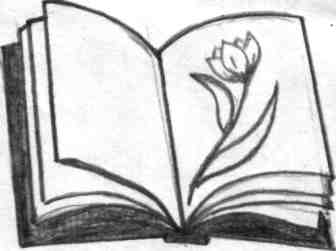 Муниципальное  общеобразовательное учреждение « Основная общеобразовательная школа п.Восточный Дергачевского района Саратовской области»ПРИКАЗ          от 03.09.2015г                                                                                   № 179 Об организации подготовки и  проведения государственной итоговой аттестации по образовательным программам  основного  общегообразования в 2015/2016  учебном  году           В соответствии с пунктом 1 части 15 статьи 59 Федерального закона от 29 декабря 2012 года № 273-ФЗ «Об образовании в Российской Федерации», приказов Министерства образования и науки Российской Федерации от 25 декабря 2013 года № 1394 «Об утверждении Порядка проведения государственной итоговой аттестации по образовательным программам основного образования»,  в целях организованного проведения государственной итоговой аттестации по образовательным программам основного общего образования   в 2015/2016 учебном  году  и на основании приказа управления образования №341 от 02.09.2015 г «Об организации подготовки и  проведения государственной итоговой аттестации по образовательным программам  основного  общего и среднего общего образования  на территории Дергачевского муниципального района  в 2015/2016  учебном  году» ПРИКАЗЫВАЮ:Заместителю директора школы по УВР Квашневой С.С.: 1.1.Разработать и подать на утверждение  план-график подготовки и проведения государственной итоговой аттестации по образовательным программам основного общего   образования  в МОУ  «ООШ п.Восточный» на  2015/2016 учебный  год . Контроль за исполнением приказа оставляю за собой.Директор МОУ «ООШ п.Восточный»                                                      Г.М.Нитишева  С приказом ознакомлена :     Квашнева С.С. _____________________                        _______________________	Подпись                                                    дата